Facultad de Ingeniería región Coatzacoalcos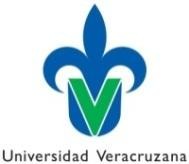 Solicitud examen de última oportunidad FACINGUO-002H. CONSEJO TÉCNICO DE LA FACULTAD DE INGENIERÍA: POR ESTE MEDIO SOLICITO SU AUTORIZACIÓN PARA PRESENTAR UNA EXPERIENCIA EDUCATIVA EN ÚLTIMA OPORTUNIDAD, CUYOS DATOS SON LOS SIGUIENTES:FECHA DE ELABORACIÓN: FEBRERO DE 2018FECHA DE SOLICITUDFECHA DE SOLICITUDFECHA DE SOLICITUDFECHA DE SOLICITUDDATOS DEL ALUMNODATOS DEL ALUMNODATOS DEL ALUMNODATOS DEL ALUMNODATOS DEL ALUMNODATOS DEL ALUMNODATOS DEL ALUMNODATOS DEL ALUMNODATOS DEL ALUMNOMATRÍCULAMATRÍCULAAPELLIDO PATERNOAPELLIDO PATERNOAPELLIDO PATERNOAPELLIDO PATERNOAPELLIDO MATERNOAPELLIDO MATERNONOMBRE(S)DATOS DEL TUTORDATOS DEL TUTORDATOS DEL TUTORDATOS DEL TUTORDATOS DEL TUTORDATOS DEL TUTORDATOS DEL TUTORDATOS DEL TUTORDATOS DEL TUTORAPELLIDO PATERNOAPELLIDO PATERNOAPELLIDO PATERNOAPELLIDO PATERNOAPELLIDO PATERNOAPELLIDO MATERNOAPELLIDO MATERNOAPELLIDO MATERNONOMBRE(S)PROGRAMA EDUCATIVOPROGRAMA EDUCATIVOPROGRAMA EDUCATIVOINGENIERÍA CIVIL      INGENIERÍA CIVIL      INGENIERÍA CIVIL      INGENIERÍA MECÁNICA       INGENIERÍA MECÁNICA       INGENIERÍA ELÉCTRICA          EXPERIENCIA EDUCATIVA EN ÚLTIMA OPORTUNIDADEXPERIENCIA EDUCATIVA EN ÚLTIMA OPORTUNIDADEXPERIENCIA EDUCATIVA EN ÚLTIMA OPORTUNIDADEXPERIENCIA EDUCATIVA EN ÚLTIMA OPORTUNIDADEXPERIENCIA EDUCATIVA EN ÚLTIMA OPORTUNIDADEXPERIENCIA EDUCATIVA EN ÚLTIMA OPORTUNIDADEXPERIENCIA EDUCATIVA EN ÚLTIMA OPORTUNIDADEXPERIENCIA EDUCATIVA EN ÚLTIMA OPORTUNIDADEXPERIENCIA EDUCATIVA EN ÚLTIMA OPORTUNIDADNOMBRE DEL (LOS) ACADÉMICO (S) CON LOS Q UE CURSASTE LA EXP ERIENCIA EDUCATIVA EN ÚLTIMA OPORTUNIDADNOMBRE DEL (LOS) ACADÉMICO (S) CON LOS Q UE CURSASTE LA EXP ERIENCIA EDUCATIVA EN ÚLTIMA OPORTUNIDADNOMBRE DEL (LOS) ACADÉMICO (S) CON LOS Q UE CURSASTE LA EXP ERIENCIA EDUCATIVA EN ÚLTIMA OPORTUNIDADNOMBRE DEL (LOS) ACADÉMICO (S) CON LOS Q UE CURSASTE LA EXP ERIENCIA EDUCATIVA EN ÚLTIMA OPORTUNIDADNOMBRE DEL (LOS) ACADÉMICO (S) CON LOS Q UE CURSASTE LA EXP ERIENCIA EDUCATIVA EN ÚLTIMA OPORTUNIDADNOMBRE DEL (LOS) ACADÉMICO (S) CON LOS Q UE CURSASTE LA EXP ERIENCIA EDUCATIVA EN ÚLTIMA OPORTUNIDADNOMBRE DEL (LOS) ACADÉMICO (S) CON LOS Q UE CURSASTE LA EXP ERIENCIA EDUCATIVA EN ÚLTIMA OPORTUNIDADNOMBRE DEL (LOS) ACADÉMICO (S) CON LOS Q UE CURSASTE LA EXP ERIENCIA EDUCATIVA EN ÚLTIMA OPORTUNIDADNOMBRE DEL (LOS) ACADÉMICO (S) CON LOS Q UE CURSASTE LA EXP ERIENCIA EDUCATIVA EN ÚLTIMA OPORTUNIDADPRIMERAOPORTUNIDADSEGUNDAOPORTUNIDADTEMAS DE LA EXPERIENCIA EDUCATIVA Q UE NECESITES REF OR ZAMIENTO Y DE LA CUAL REQ UIERAS ASESORÍATEMAS DE LA EXPERIENCIA EDUCATIVA Q UE NECESITES REF OR ZAMIENTO Y DE LA CUAL REQ UIERAS ASESORÍATEMAS DE LA EXPERIENCIA EDUCATIVA Q UE NECESITES REF OR ZAMIENTO Y DE LA CUAL REQ UIERAS ASESORÍATEMAS DE LA EXPERIENCIA EDUCATIVA Q UE NECESITES REF OR ZAMIENTO Y DE LA CUAL REQ UIERAS ASESORÍATEMAS DE LA EXPERIENCIA EDUCATIVA Q UE NECESITES REF OR ZAMIENTO Y DE LA CUAL REQ UIERAS ASESORÍATEMAS DE LA EXPERIENCIA EDUCATIVA Q UE NECESITES REF OR ZAMIENTO Y DE LA CUAL REQ UIERAS ASESORÍATEMAS DE LA EXPERIENCIA EDUCATIVA Q UE NECESITES REF OR ZAMIENTO Y DE LA CUAL REQ UIERAS ASESORÍATEMAS DE LA EXPERIENCIA EDUCATIVA Q UE NECESITES REF OR ZAMIENTO Y DE LA CUAL REQ UIERAS ASESORÍATEMAS DE LA EXPERIENCIA EDUCATIVA Q UE NECESITES REF OR ZAMIENTO Y DE LA CUAL REQ UIERAS ASESORÍAFECHAS DE PRESENTACIÓN DE LA ÚLTIMA OPORTUNIDADFECHAS DE PRESENTACIÓN DE LA ÚLTIMA OPORTUNIDADFECHAS DE PRESENTACIÓN DE LA ÚLTIMA OPORTUNIDADFECHAS DE PRESENTACIÓN DE LA ÚLTIMA OPORTUNIDADFECHAS DE PRESENTACIÓN DE LA ÚLTIMA OPORTUNIDADFECHAS DE PRESENTACIÓN DE LA ÚLTIMA OPORTUNIDADFECHAS DE PRESENTACIÓN DE LA ÚLTIMA OPORTUNIDADFECHAS DE PRESENTACIÓN DE LA ÚLTIMA OPORTUNIDADFECHAS DE PRESENTACIÓN DE LA ÚLTIMA OPORTUNIDADLA FECHA DE PRESENTACIÓN DEL EXAMEN DE ÚLTIMA OPORTUNIDAD PUEDE CONSULTAR DIRECTAMENTE EN LA PÁGINA DE LA FACULTAD DE INGENIERÍA HTTPS://WWW.UV.MX/COATZA/INGENIERIA/, O EN LA PÁGINA DE FACEBOOK:  FACULTAD DE INGENIERÍA UV COATZACOALCOS.LA FECHA DE PRESENTACIÓN DEL EXAMEN DE ÚLTIMA OPORTUNIDAD PUEDE CONSULTAR DIRECTAMENTE EN LA PÁGINA DE LA FACULTAD DE INGENIERÍA HTTPS://WWW.UV.MX/COATZA/INGENIERIA/, O EN LA PÁGINA DE FACEBOOK:  FACULTAD DE INGENIERÍA UV COATZACOALCOS.LA FECHA DE PRESENTACIÓN DEL EXAMEN DE ÚLTIMA OPORTUNIDAD PUEDE CONSULTAR DIRECTAMENTE EN LA PÁGINA DE LA FACULTAD DE INGENIERÍA HTTPS://WWW.UV.MX/COATZA/INGENIERIA/, O EN LA PÁGINA DE FACEBOOK:  FACULTAD DE INGENIERÍA UV COATZACOALCOS.LA FECHA DE PRESENTACIÓN DEL EXAMEN DE ÚLTIMA OPORTUNIDAD PUEDE CONSULTAR DIRECTAMENTE EN LA PÁGINA DE LA FACULTAD DE INGENIERÍA HTTPS://WWW.UV.MX/COATZA/INGENIERIA/, O EN LA PÁGINA DE FACEBOOK:  FACULTAD DE INGENIERÍA UV COATZACOALCOS.LA FECHA DE PRESENTACIÓN DEL EXAMEN DE ÚLTIMA OPORTUNIDAD PUEDE CONSULTAR DIRECTAMENTE EN LA PÁGINA DE LA FACULTAD DE INGENIERÍA HTTPS://WWW.UV.MX/COATZA/INGENIERIA/, O EN LA PÁGINA DE FACEBOOK:  FACULTAD DE INGENIERÍA UV COATZACOALCOS.LA FECHA DE PRESENTACIÓN DEL EXAMEN DE ÚLTIMA OPORTUNIDAD PUEDE CONSULTAR DIRECTAMENTE EN LA PÁGINA DE LA FACULTAD DE INGENIERÍA HTTPS://WWW.UV.MX/COATZA/INGENIERIA/, O EN LA PÁGINA DE FACEBOOK:  FACULTAD DE INGENIERÍA UV COATZACOALCOS.LA FECHA DE PRESENTACIÓN DEL EXAMEN DE ÚLTIMA OPORTUNIDAD PUEDE CONSULTAR DIRECTAMENTE EN LA PÁGINA DE LA FACULTAD DE INGENIERÍA HTTPS://WWW.UV.MX/COATZA/INGENIERIA/, O EN LA PÁGINA DE FACEBOOK:  FACULTAD DE INGENIERÍA UV COATZACOALCOS.LA FECHA DE PRESENTACIÓN DEL EXAMEN DE ÚLTIMA OPORTUNIDAD PUEDE CONSULTAR DIRECTAMENTE EN LA PÁGINA DE LA FACULTAD DE INGENIERÍA HTTPS://WWW.UV.MX/COATZA/INGENIERIA/, O EN LA PÁGINA DE FACEBOOK:  FACULTAD DE INGENIERÍA UV COATZACOALCOS.LA FECHA DE PRESENTACIÓN DEL EXAMEN DE ÚLTIMA OPORTUNIDAD PUEDE CONSULTAR DIRECTAMENTE EN LA PÁGINA DE LA FACULTAD DE INGENIERÍA HTTPS://WWW.UV.MX/COATZA/INGENIERIA/, O EN LA PÁGINA DE FACEBOOK:  FACULTAD DE INGENIERÍA UV COATZACOALCOS.FECHA LÍMITE PARA ENTREGAR EL ARANCEL Y LA SOLICITUD DE EXAMEN DE LA ÚLTIMA OPORTUNIDAD AL H. CONSEJO TÉCNICOFECHA LÍMITE PARA ENTREGAR EL ARANCEL Y LA SOLICITUD DE EXAMEN DE LA ÚLTIMA OPORTUNIDAD AL H. CONSEJO TÉCNICOFECHA LÍMITE PARA ENTREGAR EL ARANCEL Y LA SOLICITUD DE EXAMEN DE LA ÚLTIMA OPORTUNIDAD AL H. CONSEJO TÉCNICOFECHA LÍMITE PARA ENTREGAR EL ARANCEL Y LA SOLICITUD DE EXAMEN DE LA ÚLTIMA OPORTUNIDAD AL H. CONSEJO TÉCNICOFECHA LÍMITE PARA ENTREGAR EL ARANCEL Y LA SOLICITUD DE EXAMEN DE LA ÚLTIMA OPORTUNIDAD AL H. CONSEJO TÉCNICOFECHA LÍMITE PARA ENTREGAR EL ARANCEL Y LA SOLICITUD DE EXAMEN DE LA ÚLTIMA OPORTUNIDAD AL H. CONSEJO TÉCNICOFECHA LÍMITE PARA ENTREGAR EL ARANCEL Y LA SOLICITUD DE EXAMEN DE LA ÚLTIMA OPORTUNIDAD AL H. CONSEJO TÉCNICOFECHA LÍMITE PARA ENTREGAR EL ARANCEL Y LA SOLICITUD DE EXAMEN DE LA ÚLTIMA OPORTUNIDAD AL H. CONSEJO TÉCNICOFECHA LÍMITE PARA ENTREGAR EL ARANCEL Y LA SOLICITUD DE EXAMEN DE LA ÚLTIMA OPORTUNIDAD AL H. CONSEJO TÉCNICOPERIODO FEBRERO-JULIOPERIODO FEBRERO-JULIOPERIODO FEBRERO-JULIOPERIODO FEBRERO-JULIOPERIODO FEBRERO-JULIOPERIODO FEBRERO-JULIOPERIODO AGOSTO-ENEROPERIODO AGOSTO-ENEROPERIODO AGOSTO-ENEROLA FECHA LÍMITE PARA ENTREGAR EL ARANCEL Y LA SOLICITUD DE EXAMEN DE ÚLTIMA OPORTUNIDAD, ES 5 DÍAS HÁBILES ANTES DE REALIZAR EL EXAMEN DE  UO.LA FECHA LÍMITE PARA ENTREGAR EL ARANCEL Y LA SOLICITUD DE EXAMEN DE ÚLTIMA OPORTUNIDAD, ES 5 DÍAS HÁBILES ANTES DE REALIZAR EL EXAMEN DE  UO.LA FECHA LÍMITE PARA ENTREGAR EL ARANCEL Y LA SOLICITUD DE EXAMEN DE ÚLTIMA OPORTUNIDAD, ES 5 DÍAS HÁBILES ANTES DE REALIZAR EL EXAMEN DE  UO.LA FECHA LÍMITE PARA ENTREGAR EL ARANCEL Y LA SOLICITUD DE EXAMEN DE ÚLTIMA OPORTUNIDAD, ES 5 DÍAS HÁBILES ANTES DE REALIZAR EL EXAMEN DE  UO.LA FECHA LÍMITE PARA ENTREGAR EL ARANCEL Y LA SOLICITUD DE EXAMEN DE ÚLTIMA OPORTUNIDAD, ES 5 DÍAS HÁBILES ANTES DE REALIZAR EL EXAMEN DE  UO.LA FECHA LÍMITE PARA ENTREGAR EL ARANCEL Y LA SOLICITUD DE EXAMEN DE ÚLTIMA OPORTUNIDAD, ES 5 DÍAS HÁBILES ANTES DE REALIZAR EL EXAMEN DE  UO.LA FECHA LÍMITE PARA ENTREGAR EL ARANCEL Y LA SOLICITUD DE EXAMEN DE ÚLTIMA OPORTUNIDAD, ES 5 DÍAS HÁBILES ANTES DE REALIZAR EL EXAMEN DE  UO.LA FECHA LÍMITE PARA ENTREGAR EL ARANCEL Y LA SOLICITUD DE EXAMEN DE ÚLTIMA OPORTUNIDAD, ES 5 DÍAS HÁBILES ANTES DE REALIZAR EL EXAMEN DE  UO.LA FECHA LÍMITE PARA ENTREGAR EL ARANCEL Y LA SOLICITUD DE EXAMEN DE ÚLTIMA OPORTUNIDAD, ES 5 DÍAS HÁBILES ANTES DE REALIZAR EL EXAMEN DE  UO.DERECHOS DEL ALUMNO POR ESTATUTO DEL ALUMNO 2008DERECHOS DEL ALUMNO POR ESTATUTO DEL ALUMNO 2008DERECHOS DEL ALUMNO POR ESTATUTO DEL ALUMNO 2008DERECHOS DEL ALUMNO POR ESTATUTO DEL ALUMNO 2008DERECHOS DEL ALUMNO POR ESTATUTO DEL ALUMNO 2008DERECHOS DEL ALUMNO POR ESTATUTO DEL ALUMNO 2008DERECHOS DEL ALUMNO POR ESTATUTO DEL ALUMNO 2008DERECHOS DEL ALUMNO POR ESTATUTO DEL ALUMNO 2008DERECHOS DEL ALUMNO POR ESTATUTO DEL ALUMNO 2008ARTÍCULO 57. EL ALUMNO PODRÁ SOLICITAR LA REVISIÓN DEL RESULTADO DE LA EVALUACIÓN. ESTA PETICIÓN DEBERÁ PRESENTARLA POR ESCRITO EN UN PLAZO NO MAYOR DE TRES DÍAS HÁBILES A PARTIR DE QUE EL ACTA OFICIAL DE EVALUACIÓN CORRESPONDIENTE SEA ENTREGADA EN LA SECRETARÍA DE LA ENTIDAD ACADÉMICA RESPECTIVA.ARTÍCULO 57. EL ALUMNO PODRÁ SOLICITAR LA REVISIÓN DEL RESULTADO DE LA EVALUACIÓN. ESTA PETICIÓN DEBERÁ PRESENTARLA POR ESCRITO EN UN PLAZO NO MAYOR DE TRES DÍAS HÁBILES A PARTIR DE QUE EL ACTA OFICIAL DE EVALUACIÓN CORRESPONDIENTE SEA ENTREGADA EN LA SECRETARÍA DE LA ENTIDAD ACADÉMICA RESPECTIVA.ARTÍCULO 57. EL ALUMNO PODRÁ SOLICITAR LA REVISIÓN DEL RESULTADO DE LA EVALUACIÓN. ESTA PETICIÓN DEBERÁ PRESENTARLA POR ESCRITO EN UN PLAZO NO MAYOR DE TRES DÍAS HÁBILES A PARTIR DE QUE EL ACTA OFICIAL DE EVALUACIÓN CORRESPONDIENTE SEA ENTREGADA EN LA SECRETARÍA DE LA ENTIDAD ACADÉMICA RESPECTIVA.ARTÍCULO 57. EL ALUMNO PODRÁ SOLICITAR LA REVISIÓN DEL RESULTADO DE LA EVALUACIÓN. ESTA PETICIÓN DEBERÁ PRESENTARLA POR ESCRITO EN UN PLAZO NO MAYOR DE TRES DÍAS HÁBILES A PARTIR DE QUE EL ACTA OFICIAL DE EVALUACIÓN CORRESPONDIENTE SEA ENTREGADA EN LA SECRETARÍA DE LA ENTIDAD ACADÉMICA RESPECTIVA.ARTÍCULO 57. EL ALUMNO PODRÁ SOLICITAR LA REVISIÓN DEL RESULTADO DE LA EVALUACIÓN. ESTA PETICIÓN DEBERÁ PRESENTARLA POR ESCRITO EN UN PLAZO NO MAYOR DE TRES DÍAS HÁBILES A PARTIR DE QUE EL ACTA OFICIAL DE EVALUACIÓN CORRESPONDIENTE SEA ENTREGADA EN LA SECRETARÍA DE LA ENTIDAD ACADÉMICA RESPECTIVA.ARTÍCULO 57. EL ALUMNO PODRÁ SOLICITAR LA REVISIÓN DEL RESULTADO DE LA EVALUACIÓN. ESTA PETICIÓN DEBERÁ PRESENTARLA POR ESCRITO EN UN PLAZO NO MAYOR DE TRES DÍAS HÁBILES A PARTIR DE QUE EL ACTA OFICIAL DE EVALUACIÓN CORRESPONDIENTE SEA ENTREGADA EN LA SECRETARÍA DE LA ENTIDAD ACADÉMICA RESPECTIVA.ARTÍCULO 57. EL ALUMNO PODRÁ SOLICITAR LA REVISIÓN DEL RESULTADO DE LA EVALUACIÓN. ESTA PETICIÓN DEBERÁ PRESENTARLA POR ESCRITO EN UN PLAZO NO MAYOR DE TRES DÍAS HÁBILES A PARTIR DE QUE EL ACTA OFICIAL DE EVALUACIÓN CORRESPONDIENTE SEA ENTREGADA EN LA SECRETARÍA DE LA ENTIDAD ACADÉMICA RESPECTIVA.ARTÍCULO 57. EL ALUMNO PODRÁ SOLICITAR LA REVISIÓN DEL RESULTADO DE LA EVALUACIÓN. ESTA PETICIÓN DEBERÁ PRESENTARLA POR ESCRITO EN UN PLAZO NO MAYOR DE TRES DÍAS HÁBILES A PARTIR DE QUE EL ACTA OFICIAL DE EVALUACIÓN CORRESPONDIENTE SEA ENTREGADA EN LA SECRETARÍA DE LA ENTIDAD ACADÉMICA RESPECTIVA.ARTÍCULO 57. EL ALUMNO PODRÁ SOLICITAR LA REVISIÓN DEL RESULTADO DE LA EVALUACIÓN. ESTA PETICIÓN DEBERÁ PRESENTARLA POR ESCRITO EN UN PLAZO NO MAYOR DE TRES DÍAS HÁBILES A PARTIR DE QUE EL ACTA OFICIAL DE EVALUACIÓN CORRESPONDIENTE SEA ENTREGADA EN LA SECRETARÍA DE LA ENTIDAD ACADÉMICA RESPECTIVA.OBSERVACIONESOBSERVACIONESOBSERVACIONESOBSERVACIONESOBSERVACIONESOBSERVACIONESOBSERVACIONESOBSERVACIONESOBSERVACIONESFIRMA DEL ALUMNOFIRMA DEL ALUMNOFIRMA DEL ALUMNOFIRMA DEL ALUMNOFIRMA DEL ALUMNONOMBRE Y FIRMA DEL SECRETARIO DE FACULTADNOMBRE Y FIRMA DEL SECRETARIO DE FACULTADFIRMA DEL TUTORFIRMA DEL TUTORING. JESÚS JIMÉNEZRIVERAING. JESÚS JIMÉNEZRIVERA